В Гладковской библиотеке прошла акция «Сильные духом»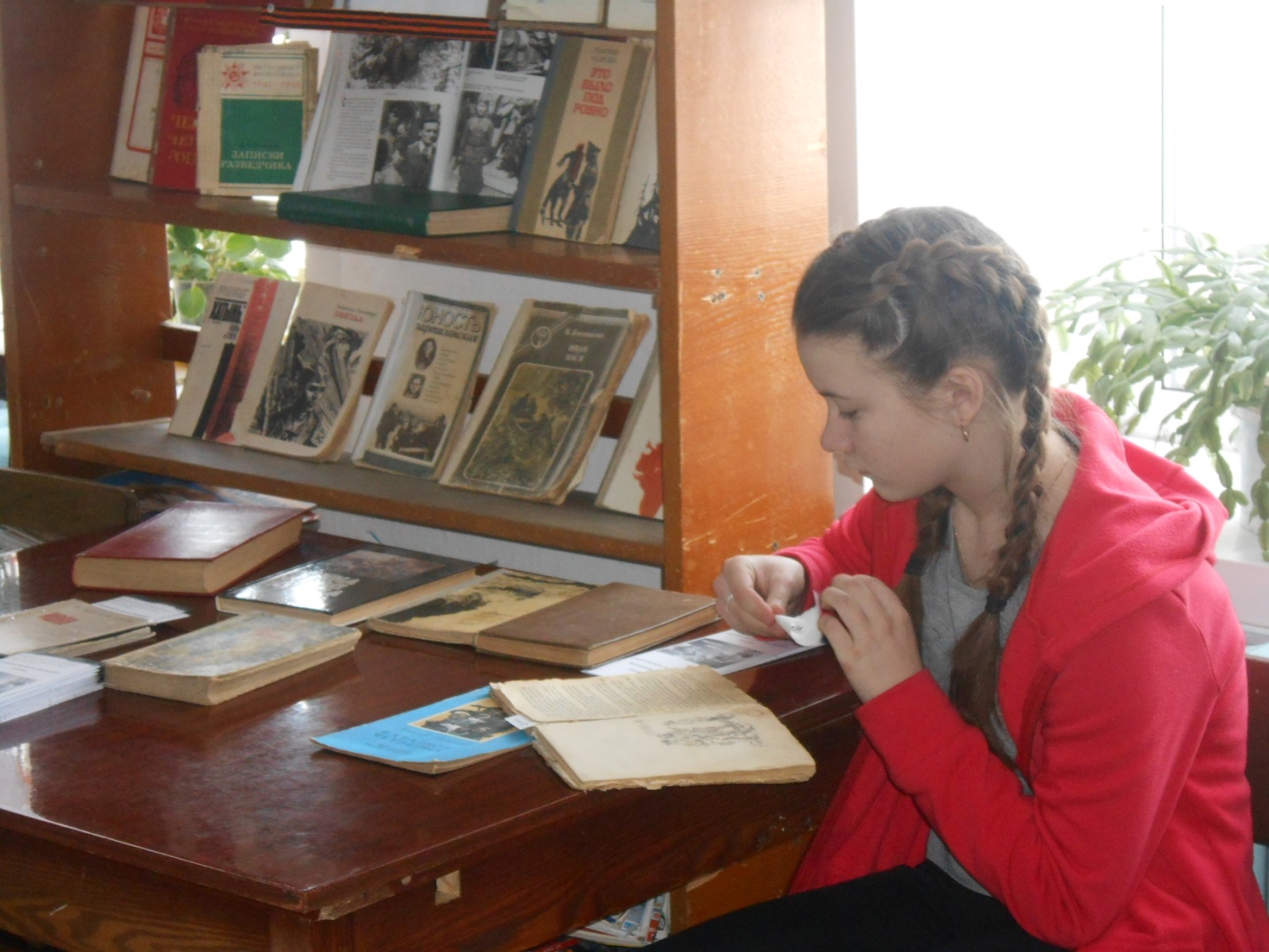 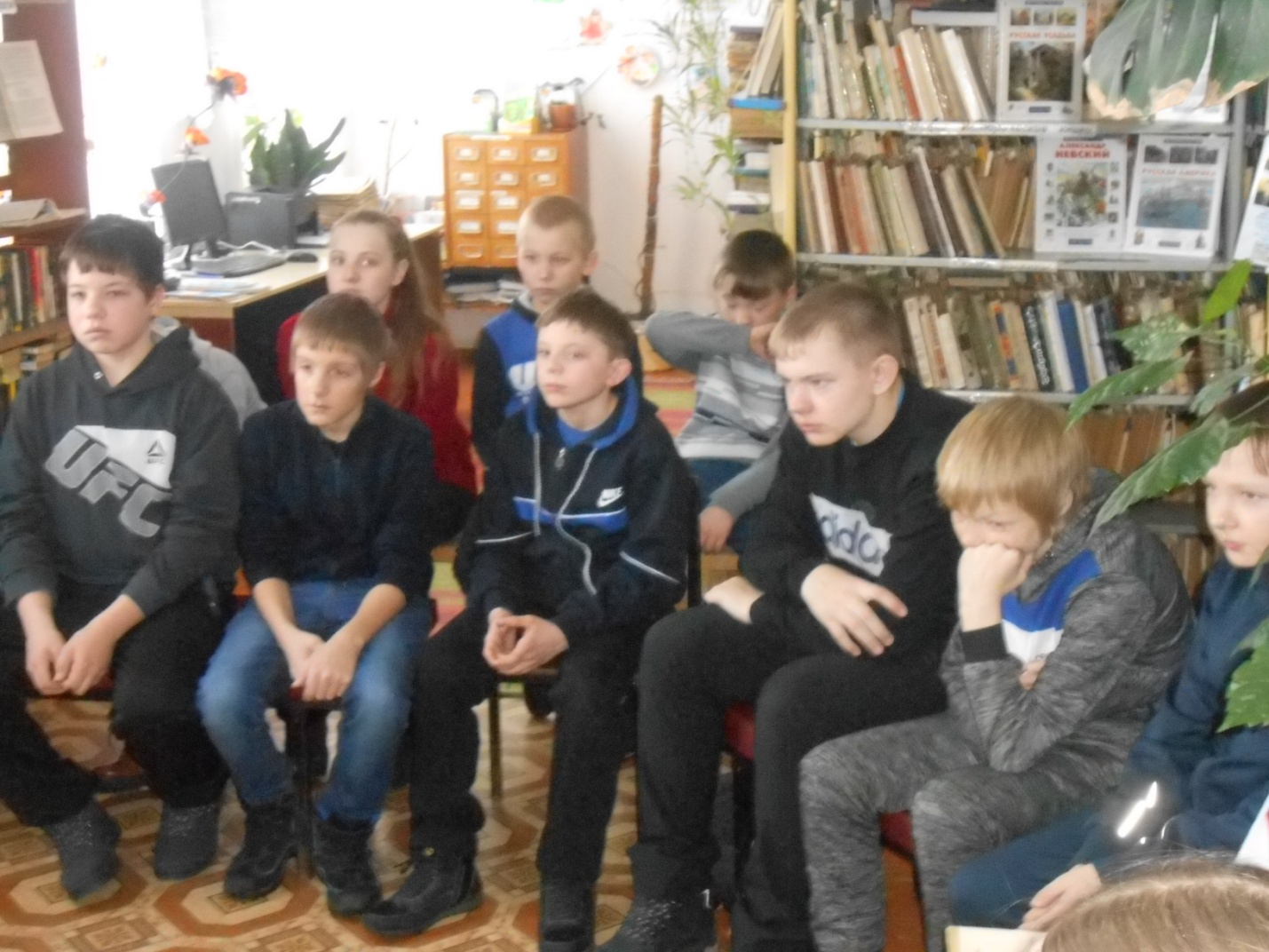 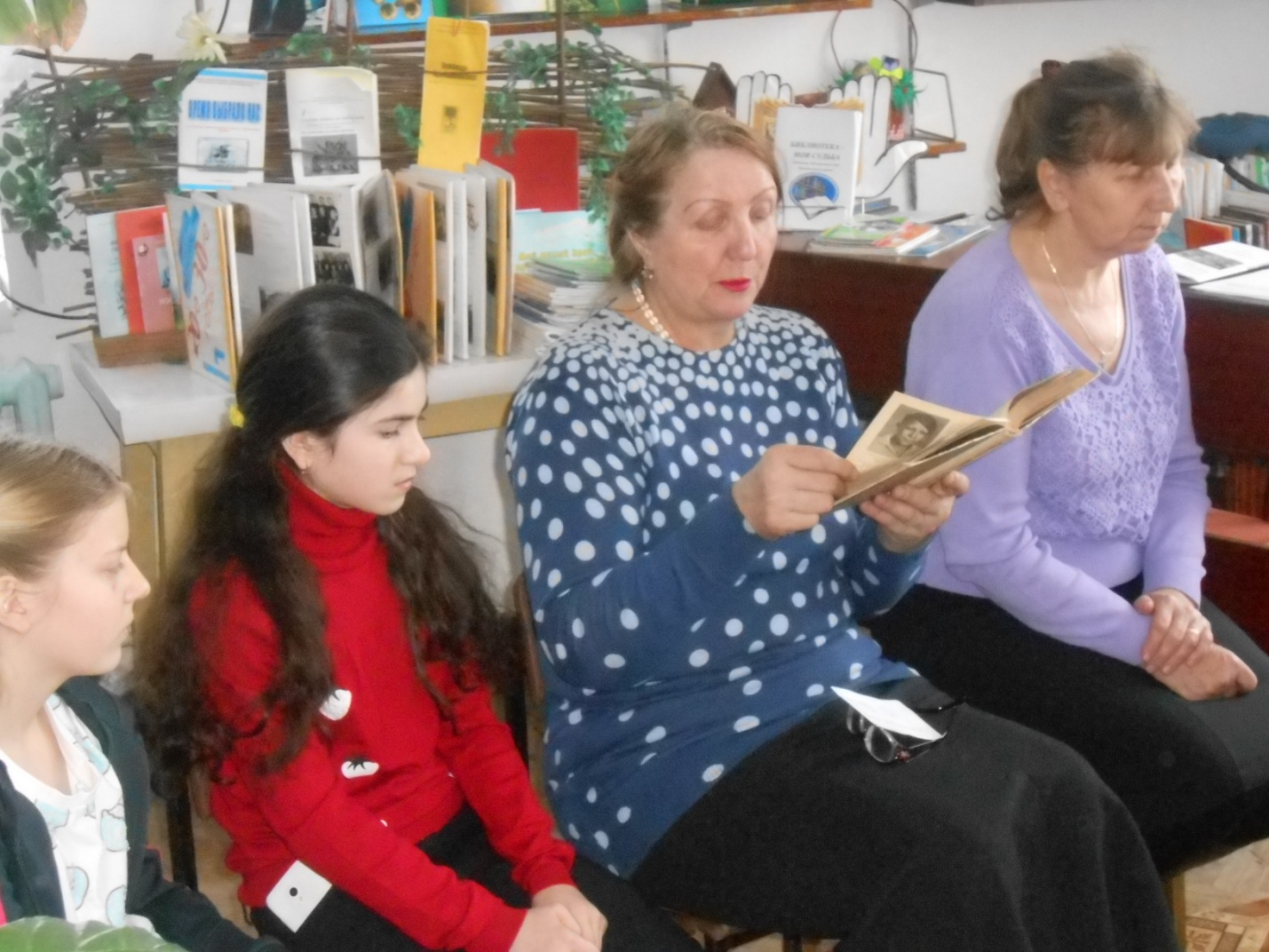 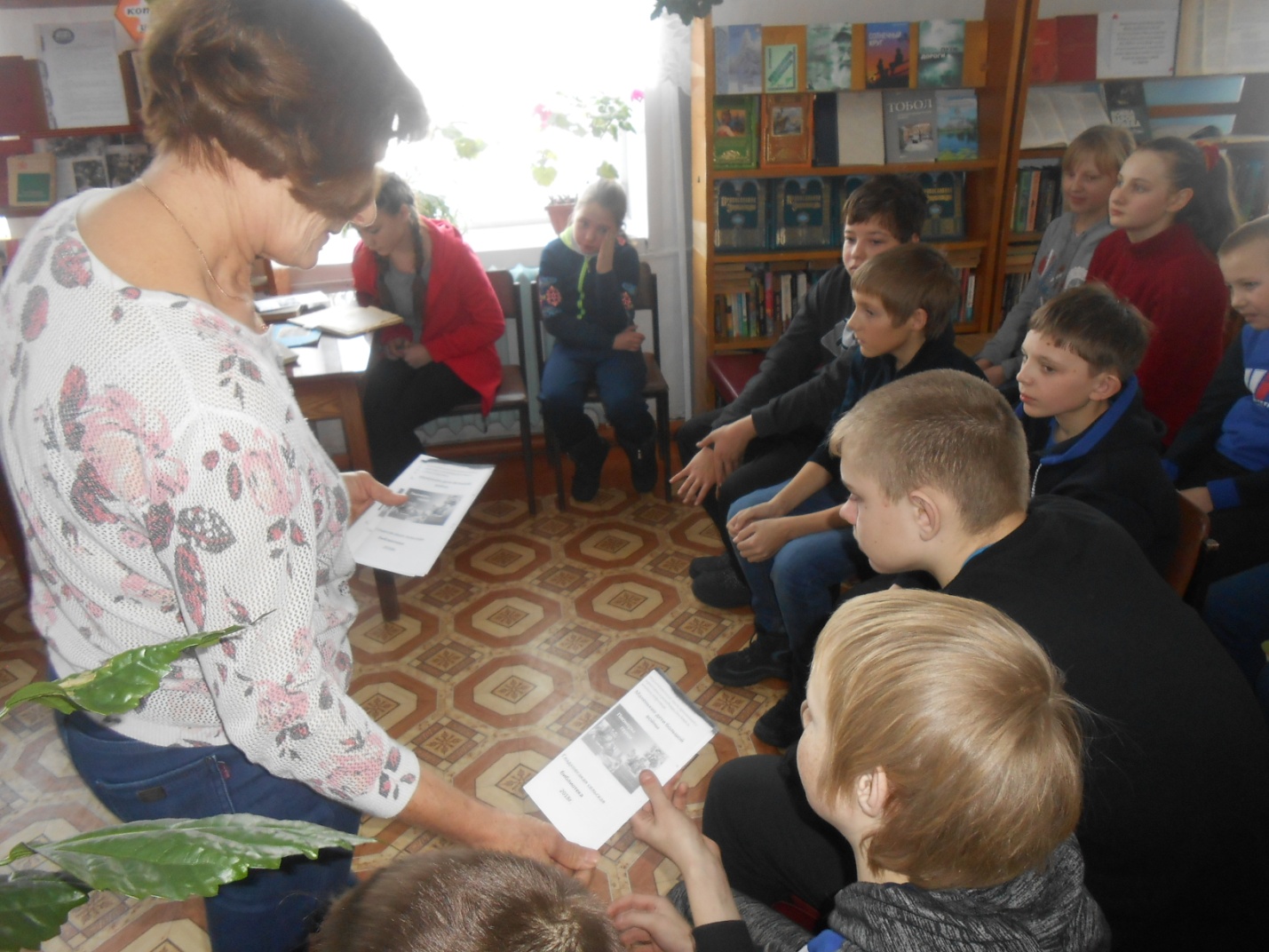 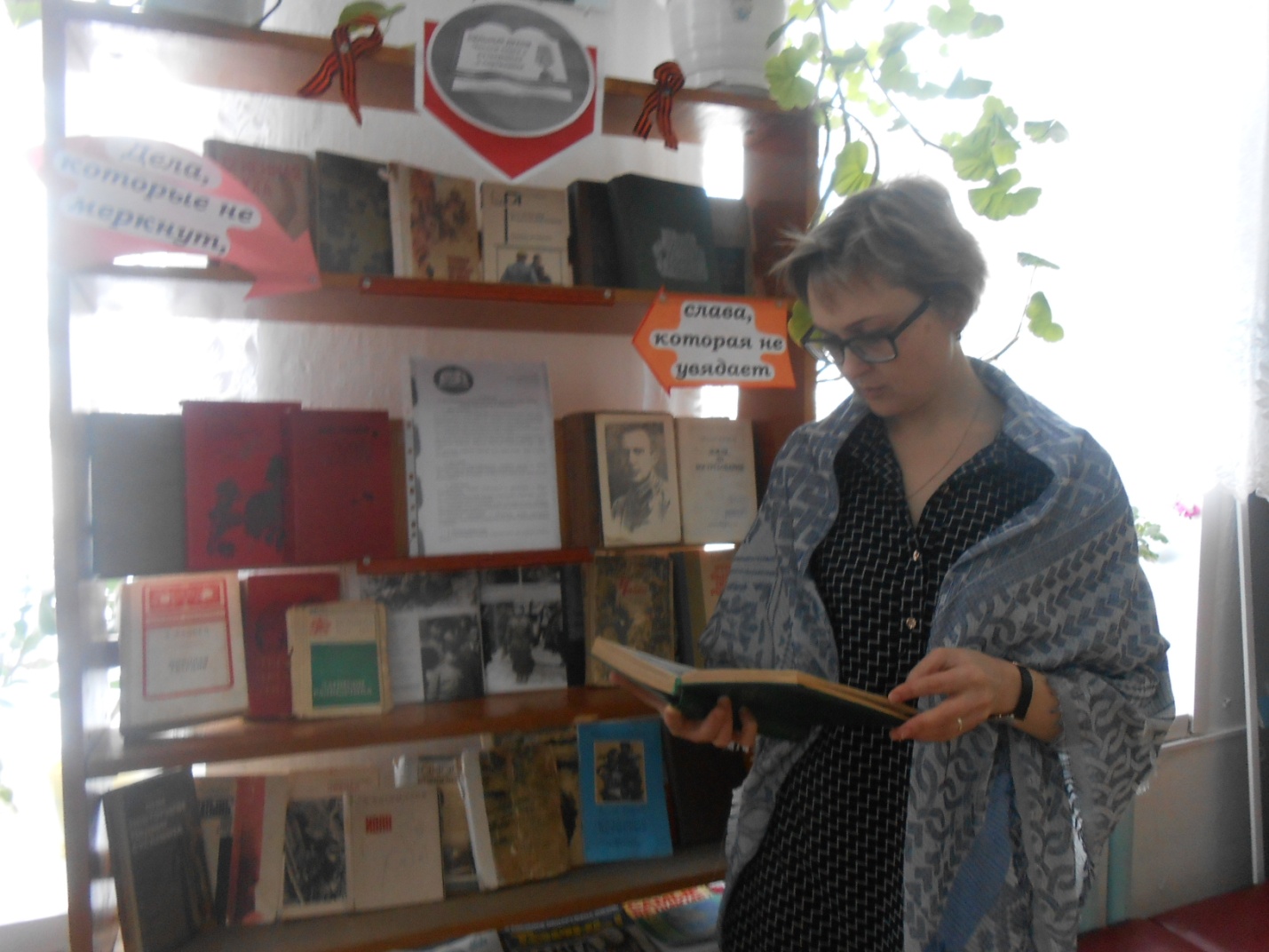 